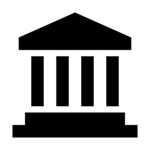 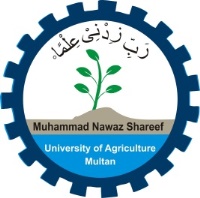 Agreement of CooperationBetweenMNS University of Agriculture, Multan, Pakistanand[Name of your institution and country]AGREEMENT OF COOPERATION (AOC)BETWEENMuhammad Nawaz Shareef University of Agriculture, Multan, PakistanAND[Name of your institution and country]PREAMBLEMuhammad Nawaz Shareef University of Agriculture, Multan (Party A, here after referred as MNSUAM) a premier institution of agriculture and associated sciences, is located in a fertile and productive area of Southern Punjab, Pakistan, which is famous for production of export quality mango and cotton. The University is providing a strong linkage among academia, researchers, industry, extension services and farming community with aims to address tremendous potential of precision farming for economic and environmental benefits. International collaboration focused on capacity building, technology transfer, resource sharing and more preferably for advanced research and development is the top priority of this institution. The University is very keen to establish liaisons with national and international organizations having potential for capacity building and holding a strong background of research and development. &Name of Organization (Party B, here after referred as Short form) with one line of introduction [Brief introduction of your institution] ……. …………………….. ………………………….. Both referred to collectively as the “Parties” or individually as a “Party” in the AOC.COOPERATION FRAMEWORKBoth Parties know the importance of cotton as a cash crop contributing to their economic development and providing livelihood for the rural community. This AOC is based on the wishes of both parties to share the strength of each institution with the other for good cause of promoting scientific knowledge to community.Both parties reached the understanding as follows:Article-1: PurposeThe purpose of this Agreement is to establish a framework for cooperation between the Parties, within their respective competencies and subject to their respective rules and regulations. Article-2: ScopeBoth parties agree to join hands on the following terms in accordance with mutual interest of their organizationsConducting joint research and development projects and cooperation in individual projectsEstablish a combined Degree program/ Exchange program for Students and ResearchersOrganizing invited lectures and combined outreach activities in the form of symposia, seminar, workshops,  international meetings and conferencesOffer an employee exchange opportunity with the aim of sharing and furthering the scientific and technical know-how of both partiesOffer scholarships for  graduate and undergraduate Students of both parties Exchange of information, teaching materials, technological and scientific publicationsCollaboration in the field of Information and Technology to proliferate the use of other advanced features to promote agriculture with modern methodsTransfer of technology for wider distribution and implementation among more people and placesEstablishment of High-tech lab in Multan with shared resources of both partiesExchange of potential high yielding plant germplasm acquired through research by each party Offer of services of review for thesis/dissertation for doctorate degree programPost-doc fellowships offers for capacity buildingExchange of books, scientific publications, study programs, course information, and any other data and information of common interestArticle-3: PurviewThe parties agree that joint research and development projects, combined Degree program/ Exchange program for Students and Researchers, outreach activities in the form of symposia, seminar, workshops, international meetings and conferences, scholarships, exchange of information, teaching materials, technological and scientific publications, other services would be planned and executed in relation to strengthen bilateral collaboration. Article-4: Focal PersonsThe [Name and designation of the official] from MNSUAM and [Name and designation of the official from Name of Other Organization] will be the focal persons for the implementation of above mentioned scientific activities.Article-5: Further ScopeNominated bodies from both parties shall sign any further work arrangements for the joint activities in accordance with their national laws and budgetary allocations.Article-6: ObligationsProfessionals dispatched according to the agreement shall abide by the laws and regulations of the host country and respect the local customs during their stay in the partner country for cooperation.Article-7: AmendmentThis AOC may be amended or modified at any time through mutual written consent of the parties. The amendment or modification shall enter into force in the like manner as provided in Article 9(1).Article-8:  Settlement of DisputesAll differences and disputes arising from or concerning with the application or interpretation of the AOC shall be amicably resolved between the parties through mutual understanding.Article-9:  General ProvisionsThe Agreement of Cooperation shall enter into force on the date of signature with the endorsement of the syndicate of the MNSUAM. It shall be valid for a period of three years and shall be automatically renewed for similar period of three years unless terminated.Either Party may terminate this AOC by giving a notice in writing to other party of its intention to terminate this AOC six (6) months before the expiry of the original or renewed period.The cooperative activities undertaken during the validity of this AOC shall continue to be governed by its provisions till their completion, unless the parties agree otherwise.The cooperation agreement as mentioned in Article 4 & 5 of this AOC shall survive the termination governed by its own provisions, unless the parties agree otherwise.Parties will ensure data confidentiality, results and information of mutual work which is not in public domain. A separate NDA (Non-Disclosure Agreement) will also be signed on need basis.This AOC is not considered binding on the parties except the agreements signed for the mutually agreed activities.The focal persons of both parties may be replaced due to unavailability or unavoidable circumstances after mutual consensus.Article-10:  ApprovalIn agreement with the above terms of participation, the authorized representatives of Muhammad Nawaz Shareef University of Agriculture, Multan, Pakistan and [Name of your institution and country] hereby affix signatures.		For 							ForMNS University of Agriculture	[Name of your institution] Multan, Pakistan	City & CountryFocal Person: 						Focal Person:			______							Name	 						NameDesignation						DesignationDated:							Dated:Prof. Dr. Ishtiaq Ahmad RajwanaVice ChancellorDated[Name of authorized officialDesignationDated